附件1：康保县2021年事业单位公开招聘工作人员疫情防控考生报备表【监管单位如需打印，请彩色、横向打印】请考生扫描以下二维码获取个人健康码、行程码信息河北健康码:                                       通信行程码：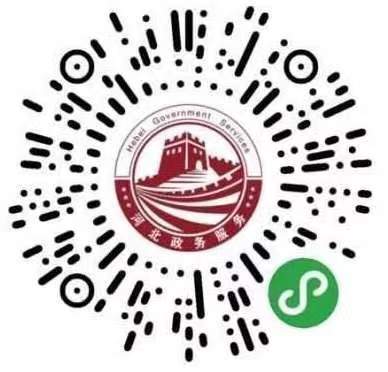 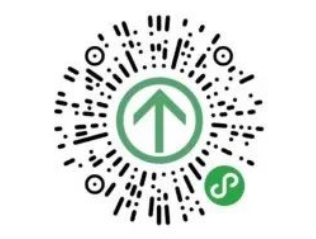 姓  名手机号码身份证号身份证号来源地（须根据实际情况填写）         省        市        县（市、区）           社区（村）详细地址：                                                            省        市        县（市、区）           社区（村）详细地址：                                                            省        市        县（市、区）           社区（村）详细地址：                                                            省        市        县（市、区）           社区（村）详细地址：                                                   抵张时间报备时间抵张时间报备时间        年        月       日        年        月       日行程途径城市以下为考生详细资料（注：河北健康码、通信行程卡为截图，所有图片需信息相符，且务必清晰！）以下为考生详细资料（注：河北健康码、通信行程卡为截图，所有图片需信息相符，且务必清晰！）以下为考生详细资料（注：河北健康码、通信行程卡为截图，所有图片需信息相符，且务必清晰！）以下为考生详细资料（注：河北健康码、通信行程卡为截图，所有图片需信息相符，且务必清晰！）以下为考生详细资料（注：河北健康码、通信行程卡为截图，所有图片需信息相符，且务必清晰！）以下为考生详细资料（注：河北健康码、通信行程卡为截图，所有图片需信息相符，且务必清晰！）以下为考生详细资料（注：河北健康码、通信行程卡为截图，所有图片需信息相符，且务必清晰！）以下为考生详细资料（注：河北健康码、通信行程卡为截图，所有图片需信息相符，且务必清晰！）身份证（个人信息请勿遮盖）身份证（个人信息请勿遮盖）河北健康码登记情况河北健康码登记情况河北健康码登记情况河北健康码登记情况近期14天行程查询情况近期14天行程查询情况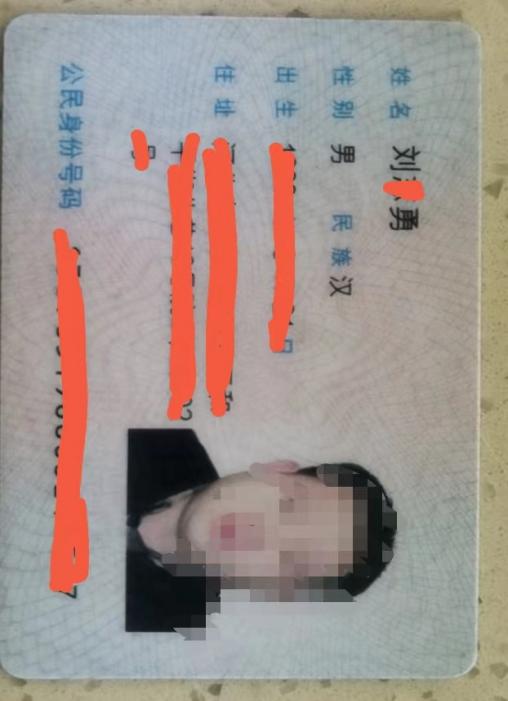 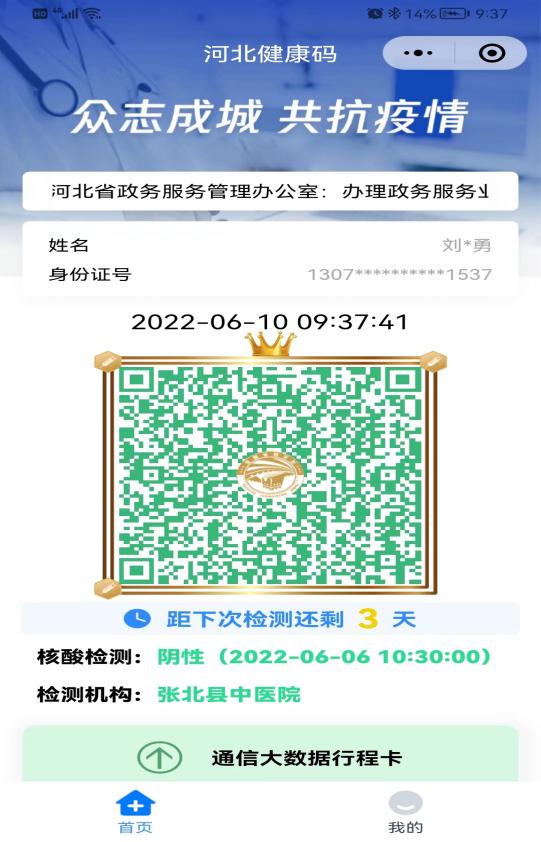 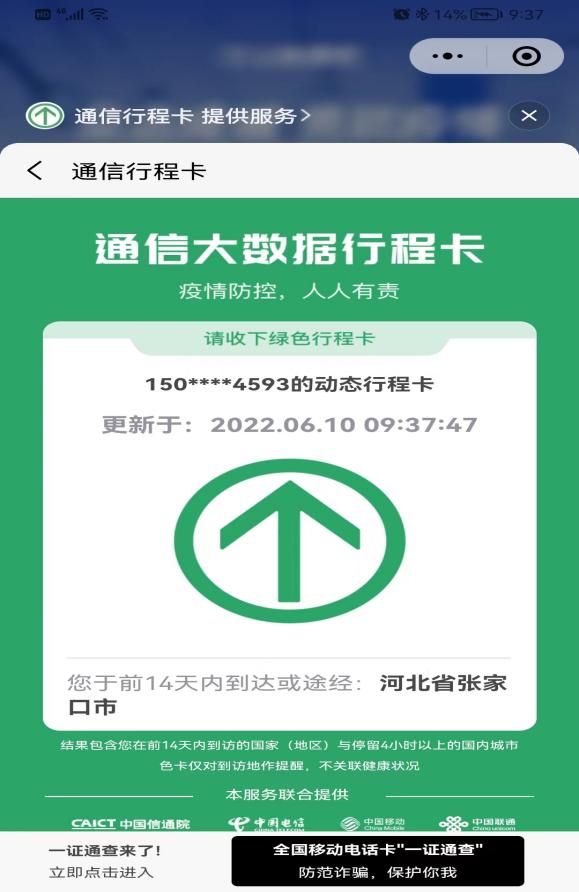 